According to Document #1, in 2013 how much student debt did the average public law school graduate have? What might have made this amount even higher? According to Document #2, how much student debt does a new teacher with a Masters Degree in Education have upon graduation in 2012? How many years on average does a teacher have to devote to their education including graduate school? How long for a Lawyer?According to Document  #3 How much does a beginning lawyer make per year?How much does a beginning teacher make per year?How many days in a 365-day year do teachers work?If a beginning lawyer has two weeks of vacation per year and all federal holidays off, how may days per year does a lawyer work?How much does a beginning teacher make per day?How much does a beginning lawyer make per day? If a teacher worked the same number of days that a beginning lawyer does and is paid extra for all the days that are added on to their work year, what would this adjusted yearly salary be for a beginning teacher?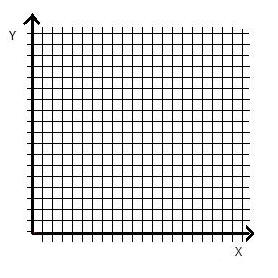 